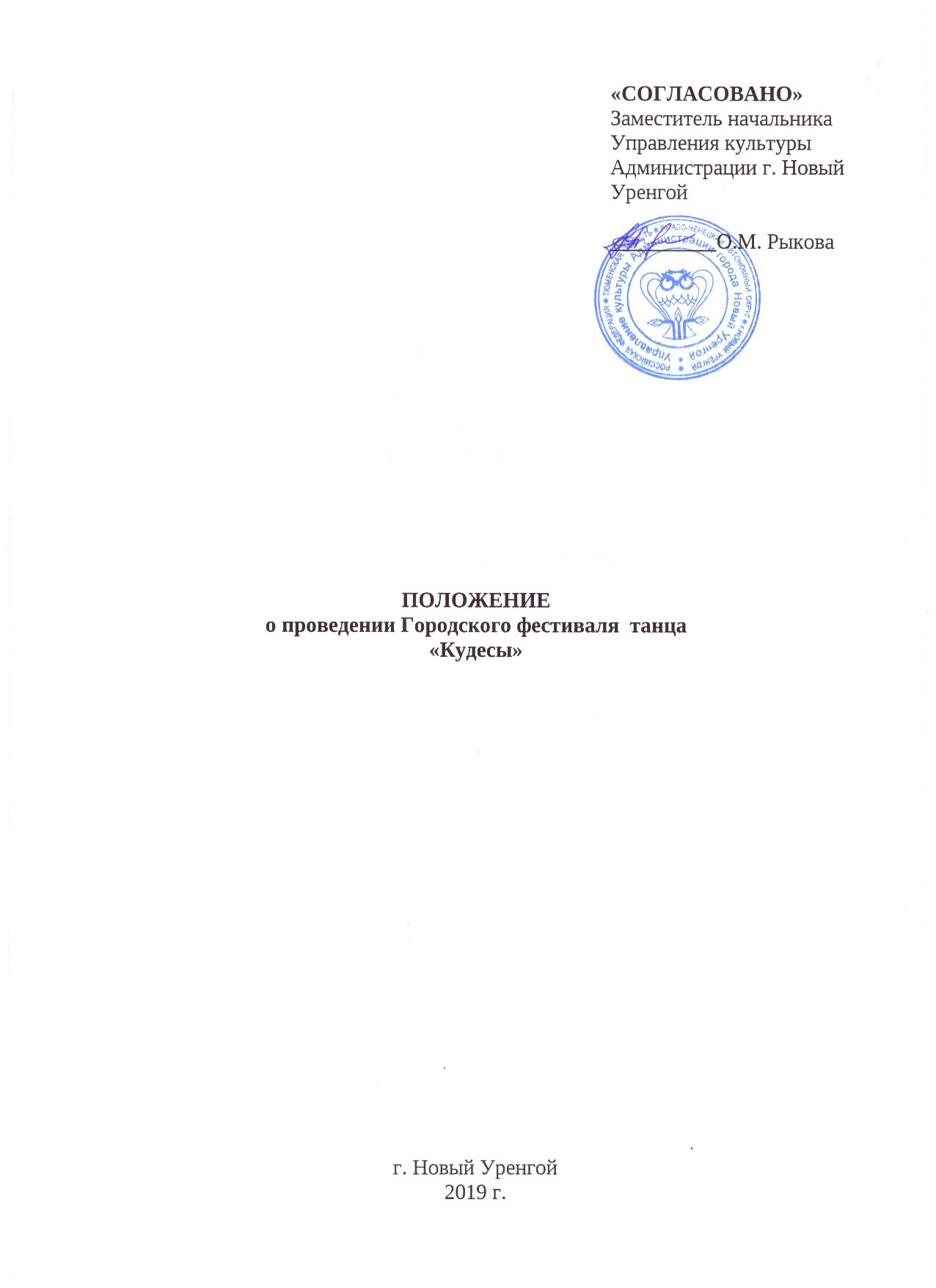 ПОЛОЖЕНИЕо проведении IX Окружного фестиваля танца «Кудесы»Общие положенияIX Окружной фестиваль танца «Кудесы» (далее - Фестиваль) представляет собой культурно-массовое мероприятие, направленное на развитие любительского хореографического искусства в Ямало-Ненецком автономном округе.Учредителем Фестиваля является департамент культуры Ямало- Ненецкого автономного округа. Организаторами Фестиваля (далее – организаторы) являются:автономная  некоммерческая  организация  «Центр  творческих инициатив» (далее – АНО «ЦТИ»);управление культуры Администрации  города Новый Уренгой. Фестиваль проводится в рамках реализации государственной программы Ямало-Ненецкого автономного округа «Основные направления развития культуры по ЯНАО на 2014 – 2021 годы», утвержденной постановлением Правительства Ямало-Ненецкого автономного округа от 25 декабря 2013 года № 1122-П.Цели и задачи ФестиваляОсновными целями и задачами Фестиваля являются: поддержка, сохранение и популяризации хореографического искусства различных направлений, а также дальнейшее развитие любительского хореографического творчества;	объединение руководителей, преподавателей, участников для обмена информацией и опытом работы;повышение художественного уровня репертуара и исполнительского мастерства участников; усиление роли хореографического искусства в эстетическом воспитании подрастающего поколения;выявление талантливых исполнителей, талантливых педагогов, коллективов и исполнителей;сохранение преемственности традиций национальной хореографической культуры народов России и других стран;организация мастер-классов ведущих исполнителей, руководителей;Сроки и место проведения Фестиваля Фестиваль проводится один раз в два года. В 2019 году Фестиваль пройдет с 29 ноября по 1 декабря в городе Новый Уренгой, на базе МБУК ЦКС (ГДК «Октябрь»).Условия и порядок проведения ФестиваляВ фестивале могут принять участие как отдельные исполнители, так и творческие коллективы, подавшие заявки в установленные сроки.Возраст  участников  фестиваля  разделен  на  следующие  возрастные категории:возрастная группа – от 7 до 10 лет;возрастная группа – от 11 до 14 лет;возрастная группа – от 15 до 20 лет.Фестиваль проводится в следующих номинациях (соло, ансамбль):народный танец;классический танец;эстрадный танец;современный танец (модерн, джаз и т.д.).В ансамблях допускается наличие участников младше или старше смежных возрастных категорий, но не более 25 % от общего состава конкурсного номера. Если с момента проведения I отборочного этапа на момент проведения II  заключительного этапа Фестиваля у участника изменяется возраст, то он переходит в следующую возрастную категорию.  Возраст участника определяется на момент проведения II этапа.Выступление  хореографических  коллективов  проводится  в  сопрово-ждении качественной фонограммы. Каждая фонограмма исполняемого номера должна быть представлена в формате -  mp3, wav. Фонограммы необходимо иметь при себе на флэш-носителях.Фестиваль проводится в 2 этапа: I этап - отборочный. Проводится в период с мая по сентябрь 2019 года в муниципальных образованиях Ямало-Ненецкого автономного округа. Муниципальный орган управления культурой самостоятельно определяет форму проведения этапа: Очная: проведение муниципального конкурса в рамках подготовки ко второму этапу Фестиваля. Заочная: проведение муниципального конкурса видеоматериалов и портфолио (к участию допускаются - обладатели Гран-при, дипломов I, степени всероссийских, региональных, муниципальных конкурсов аналогичной направленности в 2018-2021гг.). II этап – заключительный (проводится в городе Новый Уренгой). В заключительном этапе Фестиваля участвуют обладатели: Гран-при, звания лауреата I степени I отборочного этапа. Основанием для участия во втором этапе является протокол муниципального конкурса, заверенный руководителем  (и.о. руководителя) муниципального органа управления культурой.Обладатель звания Гран-при предыдущего года допускается к участию в Фестивале при условии его перехода в другую возрастную категорию или другую номинацию Фестиваля.Продолжительность каждого выступления - не более 4 минут. Для участия одного коллектива в разных номинациях обязательным условием является разный состав участников номеров. Изменения репертуара принимается организаторами Фестиваля не позднее, чем за 7 рабочих дней до начала Фестиваля. Замена репертуара в дни проведения Фестиваля не допускается.В  рамках  Фестиваля  пройдут  мастер-классы  по  хореографии  для руководителей коллективов и участников. Для участия в Фестивале необходимо направить заявку (приложения №1, №2, к настоящему Положению), заявление  на обработку персональных данных участников (приложения №3, №4 к  настоящему Положению), в срок до 11 ноября 2019 года. Заявка оформляется печатным текстом, заверяется подписью руководителя (и.о. руководителя) муниципального органа управления культурой, а также печатью. Документы направляются на электронную почту: nurgdk@mail.ru. В теме письма указать: наименование Фестиваля, муниципальное образование (сокращенно), Ф.И. солиста/название коллектива.Дополнительную информацию о Фестивале можно получить по телефонам: - в г. Салехард: 8 (34922) 4-64-94; 8-982-178-75-76 – Кузьменкова Марина Владимировна, менеджер автономной некоммерческой организации «Центр творческих инициатив».- в г. Новый Уренгой: 8(3494) 94-40-70 - Иллеш Лилия Николаевна, заместитель директора по концертной деятельности МБУК  ЦКС. Жюри фестиваляВыступление участников II (заключительного) этапа Фестиваля оценивает жюри Фестиваля из числа квалифицированных специалистов в области хореографического  искусства. Состав  жюри  Фестиваля  утверждается  приказом  автономной  некоммерческой организации «Центр творческих инициатив».Жюри Фестиваля оценивает выступления конкурсантов по 10-ти бальной системе в соответствии со следующими критериями:художественный уровень хореографического произведения (соответствие музыки, лексики, содержания номера, композиционное построение, сценография номера, драматургия номера, сценический костюм).исполнительское мастерство (уровень общехореографической подготовки, техника исполнения, актерская выразительность, соответствие возрасту исполнителей).сценическая и исполнительская культура.самобытность, оригинальность коллектива.образность и артистизм в исполнении, эмоциональность, сценический образ.Награждение участников производится по всем номинациям.По результатам выступлений присуждаются следующие награды:Гран-приЛауреат I, II, III степениДипломант I, II, III степениЖюри имеет право:присуждать не все звания;делить звания между участниками;определять обладателей специальных призов;присуждать дипломы за лучшее исполнение отдельных номеров фестивальной программы;награждать дипломами руководителей, чьи коллективы и отдельные исполнители удостоены звания Гран-при, Лауреат I, II, III степени.Гран-при Фестиваля присуждается участнику, набравшему наибольшее число голосов членов жюри. В случае, если два и более участников набрали равное количество голосов, победитель определяется путем прямого открытого голосования. При равенстве голосов решающим является голос председателя жюри. При подведении итогов жюри оставляет за собой право рекомендовать номера для Гала-концерта.Решение жюри оформляется протоколом и пересмотру не подлежит. Объявление итогов фестиваля и награждение конкурсантов проходит на Гала-концерте. Оргкомитет и жюри Фестиваля могут учредить специальные премии и поощрительные дипломы.  Обладателю звания Гран-при, лауреатам I степени Фестиваля выплачивается денежное вознаграждение на основании протокола жюри Фестиваля.  Для выплаты премий в адрес организаторов (АНО «ЦТИ») в срок до 09 декабря 2019 г.  необходимо предоставить документы, согласно Приложениям № 6, № 7 к настоящему Положению.Финансовые условияРасходы, связанные с оплатой проезда, проживания и питания участников Фестиваля, несет направляющая сторона.Расходы, осуществляемые организатором Фестиваля в рамках средств государственной программы автономного округа «Основные направления развития культуры на 2014-2021 годы», утвержденной постановлением Правительства автономного округа от 25 декабря 2013 года №1122-П, на 2019 год предусматривает:Оплату услуг, компенсацию расходов приглашенных специалистов и артистов; Иные расходы, необходимые для организации и проведения Фестиваля в соответствии с утвержденной сметой расходов мероприятия. Приложение 1к Положению о проведенииIX Окружного фестиваля танца «Кудесы»Заявкана участие в IX Окружного фестиваля танца «Кудесы» 2019 года. (г. Новый Уренгой)для солиста_____________________         возрастная группаФ.И.О. участника  				_________________________________________Число, месяц, год рождения участника						_____________Ф.И.О. преподавателя 										Направляющая сторона (учреждение, заведение) 						Контактный телефон/e-mail руководителя 	______________					Программа (указать название номера, автора (муз. слова), продолжительность)1. ________________________________________________________________________________2._________________________________________________________________________________Дата и время прибытия/убытия _______________________________________________________С условиями фестивалшя ознакомлен(а)								Подпись преподавателяРуководитель органа управлениякультуры МО ЯНАО					             													Подпись								М.П.Приложение 2к Положению о проведенииIX Окружного фестиваля танца «Кудесы»Заявкана участие в IX Окружного фестиваля танца «Кудесы» 2019 года. (г. Новый Уренгой)для ансамбля_____________________         возрастная группаНазвание и количественный состав ансамбля					_________________Ф.И.О., (число, месяц, год рождения участников ансамбля)1.				___________________________________________________________2._________________________________________________________________________________Направляющая сторона (учреждение, заведение) 						Контактный телефон/e-mail руководителя 							Программа (указать название номера, автора (муз., сл.), продолжительность)1. ________________________________________________________________________________2._________________________________________________________________________________Дата и время прибытия/убытия _______________________________________________________С условиями фестиваля ознакомлен(а)								Подпись преподавателяРуководитель органа управлениякультуры МО ЯНАО																		Подпись								М.П.Приложение 3к Положению о проведенииIX Окружного фестиваля танца «Кудесы»СОГЛАСИЕна обработку персональных данныхСогласие на обработку персональных данныхЯ, _______________________________________________________________________________,фамилия, имя, отчествопроживающий  (ая)____________________________________________________________________________________________________________________________________,                                                                                 место регистрации________________________________________________________________________________ наименование документа,  удостоверяющего личностьсерия _____________ номер ____________________  выдан_____________________________ ___________________________________ дата выдачи ________________________, выражаю свое согласие на обработку следующих моих персональных данных: фамилия, имя, отчество, год, месяц, дата, место рождения, адрес регистрации, образование, профессия, место работы, должность, место учебы и любая иная информация, относящаяся к моей личности, доступная или известная в любой конкретный момент времени (далее - персональные данные) АНО  «Центр творческих инициатив» (г. Салехард, ул. Республики, 74) (далее - оператор) оформления  всех необходимых документов, требующихся в процессе подготовки и проведения IX Окружного фестиваля танца «Кудесы» 2019 года (г. Новый Уренгой), систематизации, накопления, хранения, использования, распространения (в том числе передачи), обезличивания, а также на уточнение (обоснованное  изменение), блокирование, уничтожение и осуществление иных действий с моими персональными данными с учетом действующего законодательства как ручным, так и автоматизированным способами до истечения сроков хранения соответствующей информации или документов, содержащих информацию с персональными данными, установленных оператором.Я оставляю за собой право в случае неправомерного использования предоставленных данных согласие отозвать, предоставив в адрес оператора письменное заявление.Настоящим я подтверждаю, что в случае необходимости предоставления персональных данных для достижения указанных выше целей третьим лицам, оператор вправе в необходимом объеме раскрывать для совершения вышеуказанных действий информацию обо мне лично (включая мои персональные данные) таким третьим лицам, их агентам и иным уполномоченным лицам, а также предоставлять таким лицам соответствующие документы, содержащие такую информацию, для обработки персональных данных на основании настоящего согласия.Дата _____________                                                                                                Подпись___________________________Приложение 4к Положению о проведенииIX Окружного фестиваля танца «Кудесы»СОГЛАСИЕна обработку персональных данныхперсональных данных несовершеннолетнегоЯ, _______________________________________________________________________________, фамилия, имя, отчество - мать, отец, опекун и т.д.проживающий(ая) по адресу ____________________________________________________ _______________________________________________________________________________,место регистрации                                                                             ________________________________________________________________________________ наименование документа,  удостоверяющего личностьсерия ______ номер ____________________  выдан __________________________________________________________________________________________________________________ дата выдачи ________________________, выражаю свое согласие на обработку персональных данных_______________________________________________________________________________, фамилия, имя, отчество несовершеннолетнегочьим законным представителем я являюсь, а также моих следующих персональных данных: фамилия, имя, отчество, год, месяц, дата, место рождения, адрес регистрации, образование, профессия, место работы, должность, место учебы и любая иная информация, относящаяся к моей личности, доступная или известная в любой конкретный момент времени (далее - персональные данные) АНО «Центр творческих инициатив» (г. Салехард, ул. Республики, 74) (далее - оператор) для участия в IX Окружного фестиваля танца «Кудесы» 2019 года (г. Новый Уренгой),  (далее – Фестиваль), и оформления заявки и всех необходимых документов, требующихся в процессе подготовки и проведения Фестиваля, а также последующих мероприятий, сопряженных с Конкурсом, путем сбора, систематизации, накопления, хранения, использования, распространения (в том числе передачи), обезличивания, а также на уточнение (обоснованное  изменение), блокирование, уничтожение и осуществление иных действий с моими персональными данными с учетом действующего законодательства как ручным, так и автоматизированным способами до истечения сроков хранения соответствующей информации или документов, содержащих информацию с персональными данными, установленных оператором.Я оставляю за собой право в случае неправомерного использования предоставленных данных согласие отозвать, предоставив в адрес оператора письменное заявление.Настоящим я подтверждаю, что в случае необходимости предоставления персональных данных для достижения указанных выше целей третьим лицам, оператор вправе в необходимом объеме раскрывать для совершения вышеуказанных действий информацию обо мне лично (включая мои персональные данные) таким третьим лицам, их агентам и иным уполномоченным лицам, а также предоставлять таким лицам соответствующие документы, содержащие такую информацию, для обработки персональных данных на основании настоящего согласия.Дата______________                                                                                                        Подпись____________________Приложение 5 к Положению о проведенииIX Окружного фестиваля танца «Кудесы»Список документов на получение денежных премий победителям(для несовершеннолетних)Заявление на перечисление средств;Копия паспорта (свидетельства о рождении) лауреата/законного представителя/ руководителя;СНИЛС лауреата/ законного представителя/ руководителя;ИНН лауреата/ законного представителя/ руководителя;Согласие на обработку персональных данных лауреата/ законного представителя/ руководителя;Банковские реквизиты.Образец заявлениядля победителя в возрасте до 14-ти лет                                                                                  Директору АНО «ЦТИ»                                                                                                      г. Салехард                                                                                                      Ю.Е. МальковойЗаявлениеЯ,_________________________________________________________________________                              (Ф.И.О законного представителя ребёнка)прошу перечислить сумму в размере____________________________________________                                                                                 (цифрами)________________________________________________________________________                                                                                (прописью)на лицевой счет_____________________________________________________________за ребёнка (Ф.И.О)___________________________________________________________победителя IX Окружного фестиваля танца «Кудесы»  Дата___________                                       Подпись__________________Приложение 6к Положению о проведенииIX Окружного фестиваля танца «Кудесы»Список документов на получение денежных премий победителямЗаявление на перечисление средств;Копия паспорта (свидетельства о рождении) лауреата/законного представителя/ руководителя;СНИЛС лауреата/ законного представителя/ руководителя;ИНН лауреата/ законного представителя/ руководителя;Согласие на обработку персональных данных лауреата/ законного представителя/ руководителя;Банковские реквизиты.Образец заявлениядля победителя старше 14-ти лет                                                                                  Директору АНО «ЦТИ»                                                                                                      г. Салехард                                                                                                      Ю.Е. МальковойЗаявлениеЯ,_________________________________________________________________________                                             (Ф.И.О участника конкурса)прошу перечислить сумму в размере____________________________________________                                                                                 (цифрами)___________________________________________________________________________                                                                                (прописью)на лицевой счет_____________________________________________________________за победу в IX Окружного фестиваля танца «Кудесы»                           Дата___________                                                                               Подпись__________________